1.pielikumsMadonas novada pašvaldības domes27.08.2020. lēmumam Nr.335(protokols Nr.18, 12.p.)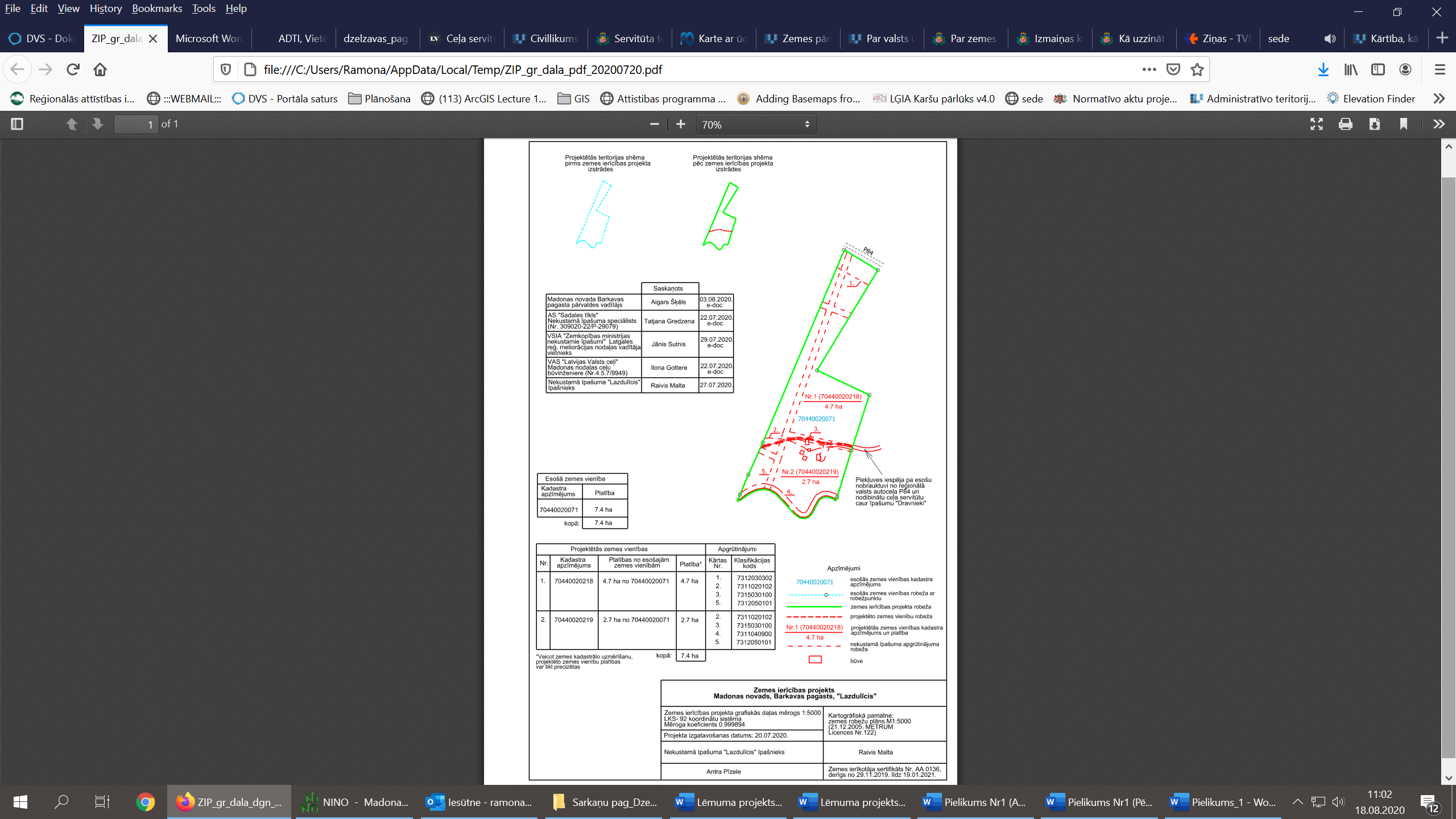 